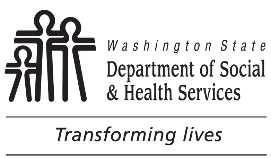 	Fingerprint Appointment	Use this form to assist in scheduling a
	Department of Social and Health Services fingerprint appointment.	Fingerprint Appointment	Use this form to assist in scheduling a
	Department of Social and Health Services fingerprint appointment.	Fingerprint Appointment	Use this form to assist in scheduling a
	Department of Social and Health Services fingerprint appointment.Section 1:	To be completed by the Background Check SystemSection 1:	To be completed by the Background Check SystemSection 1:	To be completed by the Background Check SystemSection 1:	To be completed by the Background Check SystemThe agency requesting a fingerprint check must provide the following information:	BCCU Account Number:       	 BCCU Inquiry ID/OCA Number:       		Applicant Name:       	 Date of Birth:       		Address:       	 Daytime Phone:       	The agency requesting a fingerprint check must provide the following information:	BCCU Account Number:       	 BCCU Inquiry ID/OCA Number:       		Applicant Name:       	 Date of Birth:       		Address:       	 Daytime Phone:       	The agency requesting a fingerprint check must provide the following information:	BCCU Account Number:       	 BCCU Inquiry ID/OCA Number:       		Applicant Name:       	 Date of Birth:       		Address:       	 Daytime Phone:       	The agency requesting a fingerprint check must provide the following information:	BCCU Account Number:       	 BCCU Inquiry ID/OCA Number:       		Applicant Name:       	 Date of Birth:       		Address:       	 Daytime Phone:       	Section 2:	Information to gather BEFORE scheduling a fingerprint appointment with IdentoGO / IDEMIASection 2:	Information to gather BEFORE scheduling a fingerprint appointment with IdentoGO / IDEMIASection 2:	Information to gather BEFORE scheduling a fingerprint appointment with IdentoGO / IDEMIASection 2:	Information to gather BEFORE scheduling a fingerprint appointment with IdentoGO / IDEMIABe prepared to provide the information from Section 1 AND the information below when scheduling your fingerprint appointment.Be prepared to provide the information from Section 1 AND the information below when scheduling your fingerprint appointment.Be prepared to provide the information from Section 1 AND the information below when scheduling your fingerprint appointment.Be prepared to provide the information from Section 1 AND the information below when scheduling your fingerprint appointment.1.  SOCIAL SECURITY NUMBER (OPTIONAL)1.  SOCIAL SECURITY NUMBER (OPTIONAL)2.  BIRTHPLACE (STATE / COUNTRY)3.  DAYTIME PHONE (AREA CODE / NUMBER)4.  SEX      Male     Female    Unknown4.  SEX      Male     Female    Unknown5.  HEIGHT (FEET / INCHES)6.  WEIGHT (POUNDS)7.  RACE 	American Indian 	Asian 	Black 	White 	Unknown7.  RACE 	American Indian 	Asian 	Black 	White 	Unknown8.  HAIR COLOR   Bald	  Red   Black	  Sandy   Blonde	  White   Brown	  Unknown   Gray9.  EYE COLOR  Black	  Hazel  Blue	  Maroon  Brown	  Multicolor  Gray               Pink  Green             UnknownSection 3:	Fill out this section WHILE scheduling your fingerprint appointmentSection 3:	Fill out this section WHILE scheduling your fingerprint appointmentSection 3:	Fill out this section WHILE scheduling your fingerprint appointmentSection 3:	Fill out this section WHILE scheduling your fingerprint appointmentGo to https://wa.ibtfingerprint.com or call 1-888-771-5097 to schedule your fingerprint appointment with IdentoGO / IDEMIA.Use this space to write down the date, time, and location of your fingerprint appointment:Date / Weekday:       	 Time:       	 Location / Address:       	Go to https://wa.ibtfingerprint.com or call 1-888-771-5097 to schedule your fingerprint appointment with IdentoGO / IDEMIA.Use this space to write down the date, time, and location of your fingerprint appointment:Date / Weekday:       	 Time:       	 Location / Address:       	Go to https://wa.ibtfingerprint.com or call 1-888-771-5097 to schedule your fingerprint appointment with IdentoGO / IDEMIA.Use this space to write down the date, time, and location of your fingerprint appointment:Date / Weekday:       	 Time:       	 Location / Address:       	Go to https://wa.ibtfingerprint.com or call 1-888-771-5097 to schedule your fingerprint appointment with IdentoGO / IDEMIA.Use this space to write down the date, time, and location of your fingerprint appointment:Date / Weekday:       	 Time:       	 Location / Address:       	Section 4:	Personal Identification (ID)Section 4:	Personal Identification (ID)Section 4:	Personal Identification (ID)Section 4:	Personal Identification (ID)You must bring a NON-EXPIRED Government issued PICTURE ID with you to your fingerprint appointment.  Expired ID WILL NOT be accepted unless you can prove that you are in the process of renewing it.  Expired ID with a photo MUST accompany any temporary ID and the names MUST match otherwise you may be required to reschedule your appointment.Common forms of acceptable government issued PICTURE ID:US Driver’s License, or any Federal, State, or Local Government issued ID (Including a Washington State Learner’s Permit)Any US Armed Services ID (Army, Air Force, Navy, Marines, etc.)US PassportForeign Passport (with photo and signature)Federally Recognized Tribal IDAdditional information about ID and a list of all acceptable forms of government issued PICTURE ID can be found on the IdentoGO / IDEMIA website: https://www.identogo.com/uploads/general/Acceptable-Identification_Washington.pdfYou must bring a NON-EXPIRED Government issued PICTURE ID with you to your fingerprint appointment.  Expired ID WILL NOT be accepted unless you can prove that you are in the process of renewing it.  Expired ID with a photo MUST accompany any temporary ID and the names MUST match otherwise you may be required to reschedule your appointment.Common forms of acceptable government issued PICTURE ID:US Driver’s License, or any Federal, State, or Local Government issued ID (Including a Washington State Learner’s Permit)Any US Armed Services ID (Army, Air Force, Navy, Marines, etc.)US PassportForeign Passport (with photo and signature)Federally Recognized Tribal IDAdditional information about ID and a list of all acceptable forms of government issued PICTURE ID can be found on the IdentoGO / IDEMIA website: https://www.identogo.com/uploads/general/Acceptable-Identification_Washington.pdfYou must bring a NON-EXPIRED Government issued PICTURE ID with you to your fingerprint appointment.  Expired ID WILL NOT be accepted unless you can prove that you are in the process of renewing it.  Expired ID with a photo MUST accompany any temporary ID and the names MUST match otherwise you may be required to reschedule your appointment.Common forms of acceptable government issued PICTURE ID:US Driver’s License, or any Federal, State, or Local Government issued ID (Including a Washington State Learner’s Permit)Any US Armed Services ID (Army, Air Force, Navy, Marines, etc.)US PassportForeign Passport (with photo and signature)Federally Recognized Tribal IDAdditional information about ID and a list of all acceptable forms of government issued PICTURE ID can be found on the IdentoGO / IDEMIA website: https://www.identogo.com/uploads/general/Acceptable-Identification_Washington.pdfYou must bring a NON-EXPIRED Government issued PICTURE ID with you to your fingerprint appointment.  Expired ID WILL NOT be accepted unless you can prove that you are in the process of renewing it.  Expired ID with a photo MUST accompany any temporary ID and the names MUST match otherwise you may be required to reschedule your appointment.Common forms of acceptable government issued PICTURE ID:US Driver’s License, or any Federal, State, or Local Government issued ID (Including a Washington State Learner’s Permit)Any US Armed Services ID (Army, Air Force, Navy, Marines, etc.)US PassportForeign Passport (with photo and signature)Federally Recognized Tribal IDAdditional information about ID and a list of all acceptable forms of government issued PICTURE ID can be found on the IdentoGO / IDEMIA website: https://www.identogo.com/uploads/general/Acceptable-Identification_Washington.pdf